Circolare n.158Camporeale 1/04/2022All’AlboAl personale scolasticoAi componenti del seggio elettoraleAl DSGAOggetto: Elezioni per il rinnovo RSU 5 - 6 -7- aprile 2022Il Dirigente Scolastico, sentita la commissione elettorale, comunica che le operazioni di voto per le elezioni indicate in oggetto, si svolgeranno secondo le seguenti indicazioni:Il Dirigente Scolastico Dott.ssa Patrizia Roccamatisi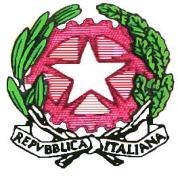 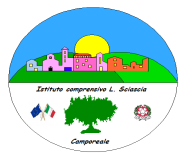 Istituto Comprensivo  “Leonardo Sciascia” di CamporealeCon sezioni staccate in Grisì e RoccamenaC.M. PAIC840008 –  C.F. 80048770822  Via Centro Nuovo s.n.c. 90043 Camporeale (Pa)  Tel/Fax  0924-37397   paic840008@istruzione.it ;  icleonardosciascia.edu.it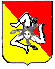 SEGGIO DATA E ORARICOMPONENTI SEGGIO SEDE CENTRALECAMPOREALEMartedì 5 aprile dalle ore 8:30 alle ore 14:00- Bonura Rosaria - Imbrogiani Valentina- Lupo RosariaoMercoledì 6 aprile dalle ore 8:30 alle ore 14:00Giovedì   7 aprile dalle ore 9:00 alle ore 14:00